МБУ ДО «Уярская детская школа искусств»  отделение  раннего эстетического развития  «Академия Филиппок» Составила преподаватель: Орлова Наталья ЛеонидовнаМетодический материал открытого занятия:«Развитие речи» - для детей 6-7 летТема:  «Добрый сказочник» к 100- летию со дня рождения  итальянского писателя Д. Родари - по сказке «Чиполлино»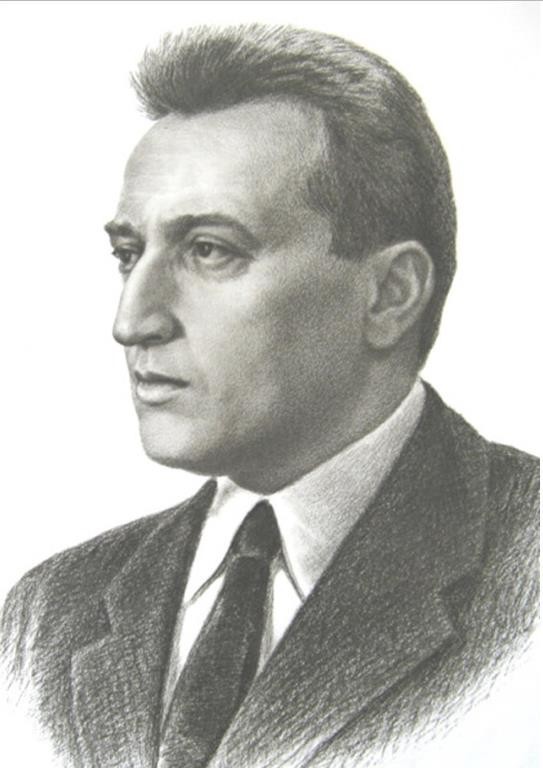 Цель:- познакомить с биографией писателя; - закреплять и систематизировать знания детей по содержанию сказки и её героях:- вызвать интерес к содержанию произведения и творчеству писателя; - привлечь внимание к просмотру мультфильма;  - воспитывать чувство дружбы, умение приходить на помощь, желание делать добро и противостоять злу.Задачи: - вспомнить и закрепить знания о названиях, авторах и героях детской сказки; - уточнить пространственные отношения, выраженные предлогами (НА, В, ПОД, ЗА, ПЕРЕД,  и др.); - учить детей пользоваться предлогами в самостоятельной речи- учить детей составлять предложения по наглядной ситуации;-учить отвечать на вопрос  Где? Какой?- уточнить знания детей о днях недели;- развивать зрительное и слуховое восприятие, мышление, память, внимание; - организовать досуг учащихся.Форма провидения:  познавательная, обучающая и развлекательная. Оборудование:  -     картинки по сказке, фишки, призы для ребят.  -  демонстрационный материал: картинка-схемы  для игры (работа с предлогами) Предварительная работа:- просмотр мультфильма по сказке Д.Родари  «Чиполлино»- просмотр книжки с картинками сказки "Чиполлино"- игры «Что где находиться?», «Где ты стоишь?», «Кто быстрее?» Методический приём: знакомство с правилами проведение викторины, выполнение заданий, подведение итогов, поощрение детей.Литература: « Развитие речи в подготовительной группе» Л.Е. Кыласова« Игры и игровые упражнения для развития речи» Г.Ш. ШвайкоОрганизационный момент.Какой сегодня день, следующий, предыдущий ден?БеседаРебята, нам сегодня предстоит встреча с очень интересными литературными героями.Сейчас я загадаю загадку, а вы послушайте.Фрукто-огородная страна -В одной из книжек - сказка есть одн,А в ней мальчишка овощнойОн храбрый, справедливый, озорной (Чиполлино)Правильно. Это Чиполино из сказки «Приключения Чиполлино».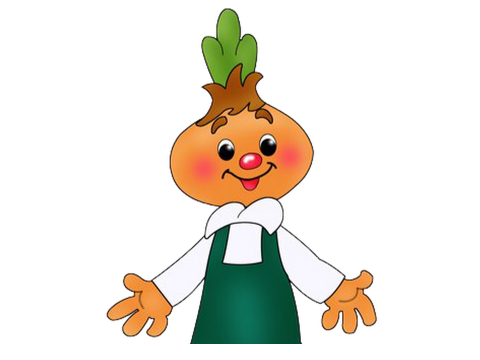 Придумал этого весёлого героя Джанни Родари.Джанни Родари – известный итальянский детский писатель. Он  написал много сказок и стихов для детей. Итак ,в Италии есть небольшое озеро дОрта, и около этого озера расположился  не- большой городок  Оменья. Там и родился Д.Родари. Родился он 23 октября 1920 года.Джанни много учился. Учился хорошо. Мечтал стать  скрипачом, игрушечным мастером и художником.Но… стал учителем. Затем началась война. Родари воевал против фашистов.После войны Родари не пошёл работать в школу, а увлекся журналистикой.Его талант писателя заметили  и пригласили работать в газету «Унита», он много писал шуточных стихов и написал  сказку «Чиполлино». Сказка «Чиполлино» была написана в 1951 году, и сейчас ей  исполнилось 70 лет. Сказка  сделала Д. Родари  известным всему миру.  Если бы был жив  Д. Родари ,тогда бы ему исполнилось  100 лет.Но а сейчас поговорим о героях сказки "Чиполлино"Ребята, вам  была дана домашняя работа, вы должны были дома посмотреть мультфильм,сказку «Чиполлинно».ВикторинаСейчас мы  проведём викторину,  для начало разделимся на команды.Дети подходят и выбирают любую картинку с рисунком (вишенка, редиска).  Итак, у нас получилось две команды, команда "Вишенка" и команда "Редиска"Я буду задавать вопросы, кто первый поднимет  вверх  руку, тот из команды и отвечает.За правильный ответ получаете фишки (правильные ответы сопровождаются картинкой)В чьей команде окажется больше фишек, та команда и побеждает.1. Кто написал сказку о приключениях  Чиполлино?(Джанни Родари)2. Назовите главного героя сказки? (Чиполлинно)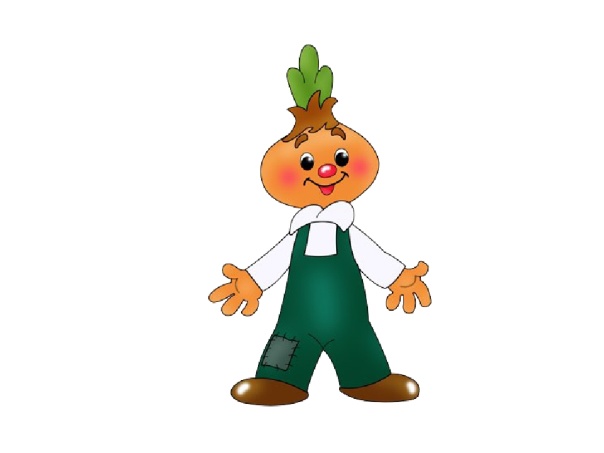 3. Как звали подружку Чиполинно?  (Редиска)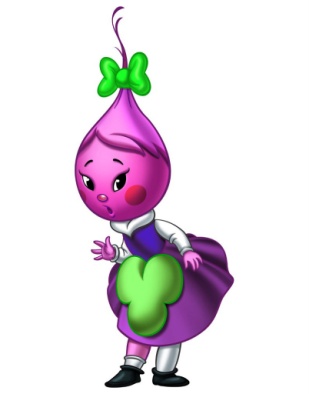 4. Как звали мальчика, который жил  в замке с злыми тётками?(граф Вишенка) 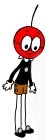 5. Красный, пузатый, В семье огородной "Синьором" Себя  называет он гордо. ( Синьор Помидор) 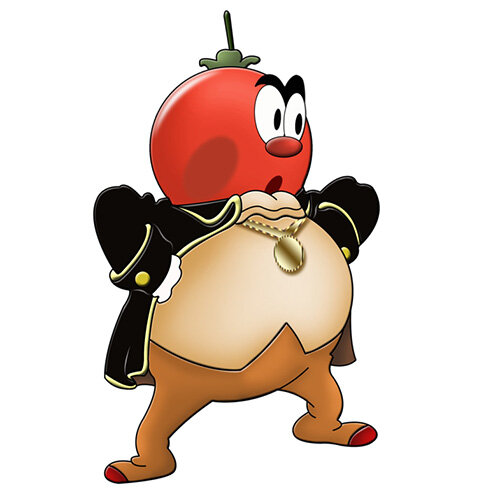 6. Что прятал в особом кармашке, подшитом к изнанке чулка, синьор Помидор? (ключ)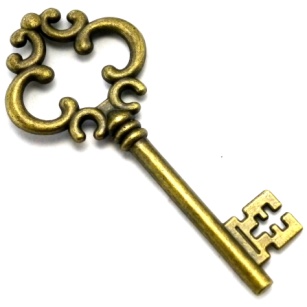 7. Кого синьор Помидор поселил в дом Тыквы? (Пса Мастино)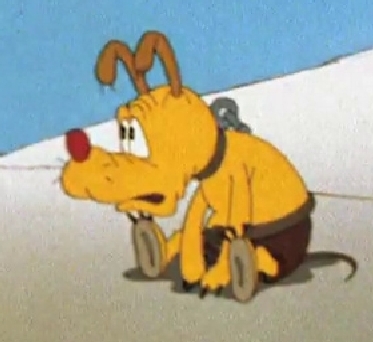 8. Как звали правителя страны? (Лимон)	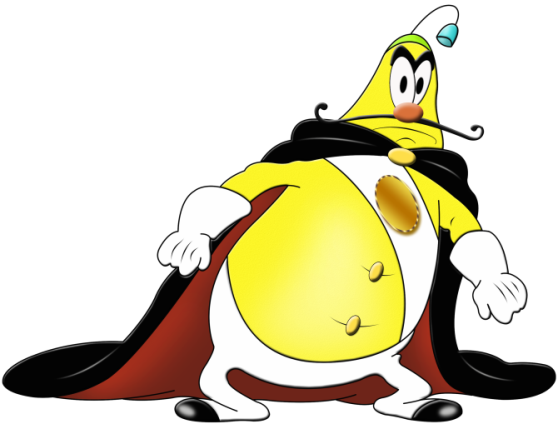 9. За что отца Чиполлино посадили в тюрьму? (Наступил на мозоль принцу лимону)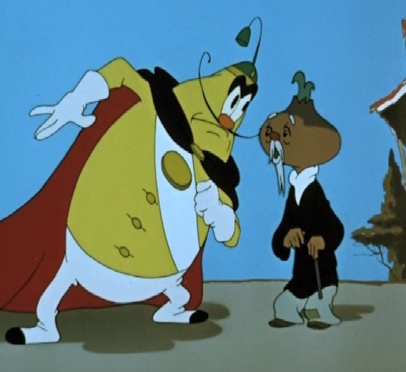 10. Что разрешили взять Груше с собой в тюрьму? (скрипку и свечу)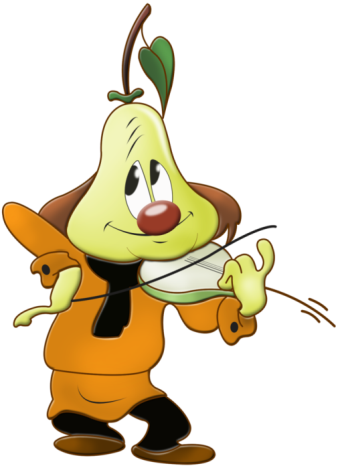 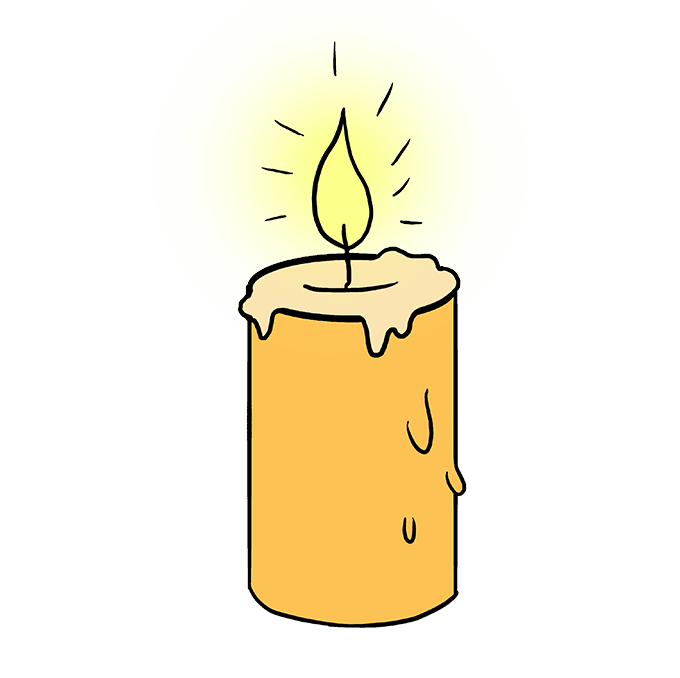 11. Где кум Тыква спрятал свой домик? (в лесу)12.  Кто сторожил домик   кума Тыквы в лесу? (Черничка) 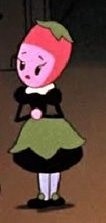 13. Почему сеньор Помидор в страхе убежал от домика кума Тыквы?
(Чиполлино довел его до слез запахом лука)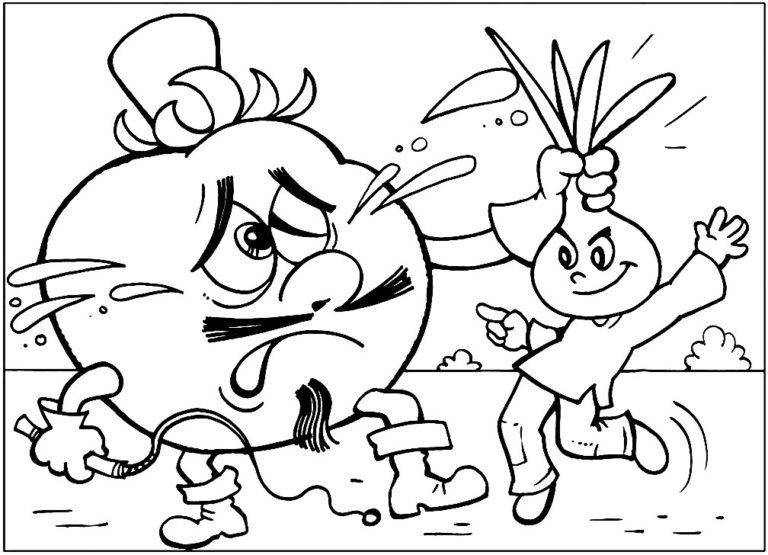 14. Как Чиполлино удалось выбраться из тюрьмы?(Ему помог сбежать Крот, прокопав подземный проход)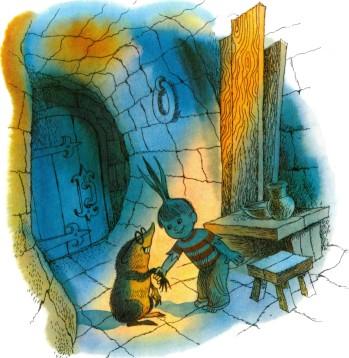 15. Что держал Чиполлино в кармане? (зеркало) 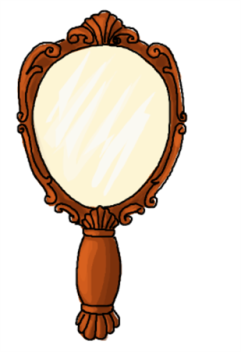         16.  Кто такой мистер Моркоу? (сыщик)             17.  Кто был помощником сыщика Моркоу?  (собака Держи-хватай)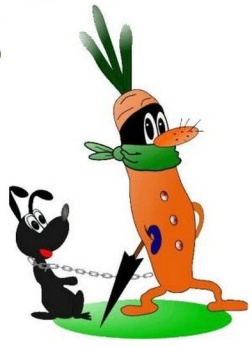 18.  Кем были жители страны Чиполлино? (Овощи и фрукты)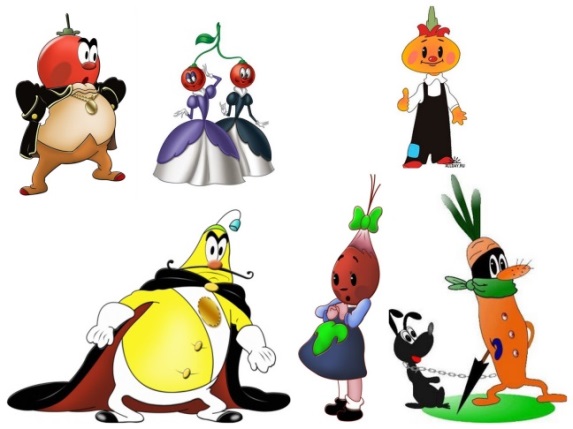 Скажите, какими были Чиполлино? Синьор Помидор? Редиска? Лимон? (весёлый, храбрый, добрый, неунывающий, злой, красный, толстый, жёлтый, смелый и т.д.)Но а теперь поиграем в игру Игра «Составь предложения?»Ребята составляют предложения с предлогами, отвечая нам вопрос  где?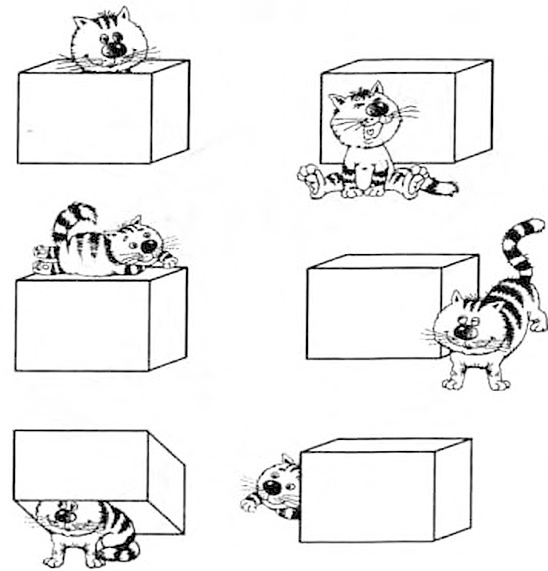 Итог занятия: 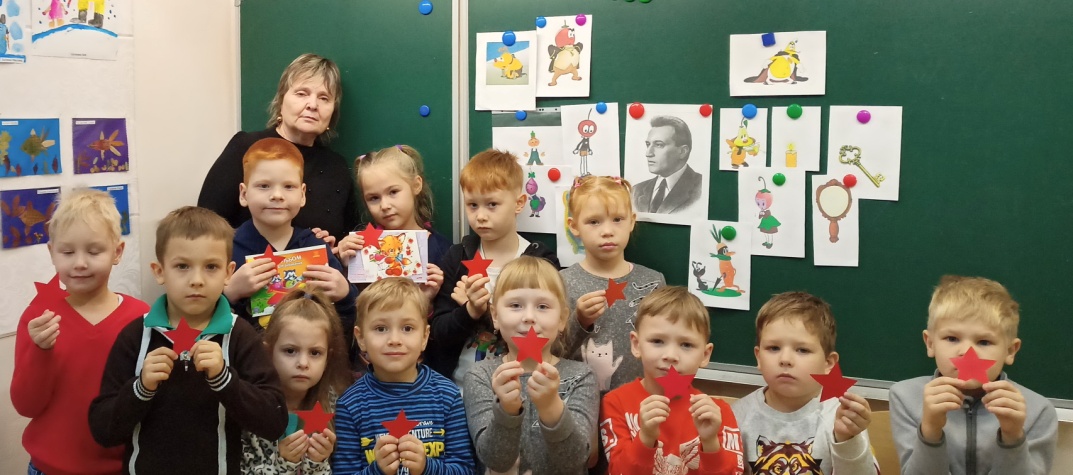 Ну, вот и всё.  Подведём  итог нашей викторины. Подсчет. У кого больше  фишек, та команда и победила (Всех ребя, награждаем звёздочкой, победившая команда получает альбомы.)  Мы сегодня узнали много интересного: познакомились немногос биографией  Д. Родари.Играли в викторину, составляли предложения с предлогами, отвечали на вопросы где? какой?Надеюсь, всем было интересно. Мне очень понравилось, вы были очень активными.Вы  все старались и справились с заданиями.Молодцы! Буду рада, если вам понравилось!